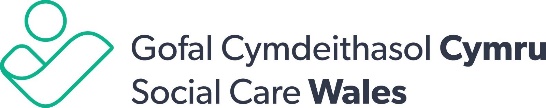 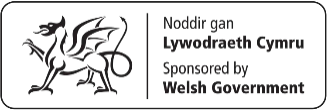 Cofnod tystiolaeth asesu’r cyflogwrEmployer assessment evidence logMae gan y gweithiwr gofal cymdeithasol ddealltwriaeth o’r canlynol: The social care worker has an understanding of: Enw’r GweithiwrWorker’s NameDealltwriaethUnderstandingTystiolaethEvidenceCôd Ymarfer Proffesiynol Gofal Cymdeithasolthe Code of Professional Practice for Social Careegwyddorion Deddf Gwasanaethau Cymdeithasol a Llesiant (Cymru) 2014the principles of the Social Services and Well-being (Wales) Act 2014sut i weithio mewn ffyrdd sy’n ymgorffori dulliau wedi’u seilio ar hawliau ac sy’n canolbwyntio ar yr unigolyn/y plentyn mewn arferion dydd i ddydd how to work in ways that embed rights-based and person/child-centred approaches in day to day practicesut i hyrwyddo a pharchu cydraddoldeb, amrywiaeth a chynhwysiant how to promote and respect equality, diversity and inclusionsut i ddefnyddio amrywiaeth o ddulliau cyfathrebu ac addasu dulliau cyfathrebuhow to use a range of communication methods and adapt communication approachespwysigrwydd yr iaith Gymraeg, diwylliant Cymreig a hunaniaeth Gymreig i’r rhai y mae’n eu cynorthwyothe importance of the Welsh language, culture and identity for those they are supportingsut gall credoau, gwerthoedd a phrofiadau’r gweithiwr effeithio ar ei agwedd a’i ymddygiad, a sut gall hyn effeithio ar bobl eraillhow the worker’s beliefs, values and own experiences can affect their attitude and behaviour, and how this can affect otherssut i hyrwyddo a chefnogi’r broses o ddiogelu unigolionhow to promote and support the safeguarding of individuals